KUPNÍ SMLOUVA č. 020822/001/2024uzavřená níže uvedeného dne dle § 2079 a násl. zák. č. 89/2012 Sb., občanský zákoník, v platném zněníProdávající: Povodí Odry, státní podnikSídlo: Varenská 3101/49, Moravská Ostrava, 702 00 Ostravadoručovací číslo: 701 26IČO: 70890021DIČ: CZ70890021Bankovní spojení: Raiffeisenbank a.s.číslo účtu: 1320871002/5500Zapsán v obchodním rejstříku Krajského soudu v Ostravě, oddíl A XIV, vložka 584 zastoupený Ing. Jiřím Tkáčem, generálním ředitelemve věcech technických: xxxKupující:Lesostavby Frýdek-Místek a. s.sídlo: Slezská 2766, 73801  Frýdek-Místek, zapsaná u Krajského soudu v Ostravě dne 26. 06. 1992, oddíl B, vložka 471IČ: 451 93 118DIČ: CZ45193118Bankovní spojení: Komerční banka a.s.číslo účtu: 13403781/0100zastoupená xxx, předsedou představenstvave věcech technických: xxx, xxxProdávající se zavazuje dodat kupujícímu zboží:Dřevní hmotu vytěženou na pozemcích, ke kterým má právo hospodařit Povodí Odry, státní podnik v katastrálním území Lučina, Žermanice, Soběšovice v přímé souvislosti s výstavbou „Cyklostezky Žermanická přehrada“ v rozsahu stanoveném projektovou dokumentací předmětné stavby.a převést na něho vlastnické právo k tomuto zboží. Kupující se zavazuje zaplatit kupní cenu. Dříví bude vykoupeno na odvozním místě.Kupní cena celkem: podle struktury dodávek, strukturou se rozumí druhová skladba a množství dodávky a tomu odpovídající cena dle ceníku prodávajícího.Kupující nezodpovídá za škody vzniklé při těžbě a přibližování dříví na majetku třetí osoby.Cena: je pevná s odběrem na odvozním místě a odpovídá platnému ceníku prodávajícího.V ceně není zahrnuta DPH, která je účtována samostatně dle platných sazeb.Platební podmínky:Platba proběhne převodem na účet prodávajícího dle přejímky vytěženého dříví kupujícím.Splatnost do 21 dnů ode dne vystavení faktury.Jiná ujednání: dříví bude měřeno dle Doporučených pravidel pro měření a třídění dříví v ČR. prodávající prohlašuje, že dříví nepochází z kontroverzních zdrojů, tj. nepochází z nelegální těžby jako např. z těžby v lesních a jiných porostech s těžbou přísně zakázanou zákonem, nebo kde je plánován zákonný zákaz těžby; surovina je vytěžena v souladu s LHP nebo LHO se souhlasem odborného lesního hospodáře a není v rozporu se zákonem č. 289/1995 Sb., o lesích a souvisejících předpisů.dále dodavatel prohlašuje a svým podpisem stvrzuje, že dřevní surovina, kterou prodává, je jeho výhradním vlastnictvím, že není zatížena žádnými břemeny, spoluvlastnictvím, právy třetích osob a že byla vytěžena výhradně na území ČR v souladu s platnými právními předpisy.Všeobecná ustanoveníProdávající se zavazuje řádně splnit tuto smlouvu ve sjednaném rozsahu předmětu plnění a ve sjednané dodací lhůtě (době plnění). Dodržení doby plnění je závislé od řádné a včasné součinnosti kupujícího. V této době je kupující povinen dodávku zboží přijmout.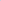 Bližší postup přejímky dříví, evidence předané dřevní hmoty, odvozu a dalšího nakládání s ní je popsáno v příloze č. 2 této smlouvy.Sjednává se, že prodávající splní svůj závazek dodat zboží dle této smlouvy jeho odevzdáním kupujícímu na odvozním místě. Součástí odevzdání zboží kupujícímu je dodací list. Odevzdáním zboží kupujícímu se rozumí předáni zboží kupujícímu v místě plnění, kterým je sjednané místo stanovené investorem stavby a odsouhlasené prodávajícím nebo v případě odeslání zboží místo předání zboží prvnímu dopravci k přepravě pro kupujícího.  Nebezpečí škody na zboží přechází na kupujícího okamžikem odevzdáni zboží kupujícímu, pokud není uvedeno ve smlouvě jinak.Vlastnické právo ke zboží je na kupujícího převedeno teprve úplným zaplacením kupní ceny.Drobné, nepodstatné vady nemají za následek odklad povinnosti uhradit kupní cenu.Sjednává se úrok z prodlení s plněním peněžitých závazků z této smlouvy, a to ve výši stanovené platným občanským zákoníkem a jeho prováděcími předpisy.Ostatní práva a povinnosti smluvních stran se řídí příslušnými ustanoveními občanského zákoníku ve znění platném v době uzavřeni smlouvy. Osoby podepisující tuto smlouvu svým podpisem stvrzují platnost svých jednatelských oprávnění. Kupující není oprávněn postoupit, převést ani zastavit tuto smlouvu ani jakákoli práva, povinnosti, dluhy, pohledávky nebo nároky vyplývající z této smlouvy bez předchozího písemného souhlasu prodávajícího.Pro účely této smlouvy se vylučuje uzavření smlouvy, resp. uzavření dodatku k této smlouvě v důsledku přijetí nabídky jedné smluvní strany druhou smluvní stranou s jakýmikoliv (byť i nepodstatnými) odchylkami nebo dodatky.Smlouva nabývá platnosti dnem oboustranného podpisu oprávněnými zástupci smluvních stran a účinnosti dnem zveřejnění v registru smluv.Tuto smlouvu lze doplňovat a měnit pouze na základě oboustranně potvrzených písemných dodatků.Smlouvu lze podepsat elektronicky, v případě podpisu v listinné podobě bude vystavena ve dvou originálech, z nichž každá smluvní strana obdrží jeden.Smluvní strany shodně prohlašují, že si tuto smlouvu před jejím podpisem přečetly a že byla uzavřena po vzájemném projednání podle jejich pravé a svobodné vůle určitě, vážně a srozumitelně, nikoliv v tísni nebo za nápadně nevýhodných podmínek, a že se dohodly o celém jejich obsahu, což stvrzují svými podpisy.Smluvní strany vylučují použití první věty ustanovení § 558 odst. 2 občanského zákoníku. Smluvní strany se dále dohodly, že obchodní zvyklosti nemají přednost před žádným ustanovením zákona.Smluvní strany berou na vědomí, že v souvislosti s uzavřením smlouvy dochází za účelem kontraktace, plnění smluvních povinností a komunikace smluvních stran k předání a zpracování osobních údajů zástupců či kontaktních osob smluvních stran v rozsahu zejm. jméno, příjmení, akademické tituly, pozice/funkce, telefonní číslo a e-mailová adresa. Každá ze smluvních stran prohlašuje, že je oprávněna tyto osobní údaje fyzických osob uvést ve smlouvě/předat druhé smluvní straně, a že bude dotčené fyzické osoby, které ji zastupují/jsou jejími kontaktními osobami, informovat o takovém předání jejich osobních údajů a současně o jejich právech při zpracování osobních údajů. Smluvní strany se zavazují zachovávat mlčenlivost o všech skutečnostech týkajících se této smlouvy. Povinnost mlčenlivosti se vztahuje zejména na skutečnosti, které tvoří obchodní tajemství, na informace obsahující osobní údaje, jakož i na všechny další skutečnosti či informace, které druhá smluvní strana prohlásí za důvěrné. Smluvní strany se též zavazují nevyužít jakékoliv informace zpřístupněné v souvislosti s touto smlouvou ve svůj prospěch nebo ve prospěch třetích osob v rozporu s účelem jejich zpřístupnění. Povinnost mlčenlivosti se nevztahuje na údaje, které je smluvní strana povinna poskytnout dle zákona na vyžádání soudů, správních úřadů, orgánů činných v trestním řízení, auditory pro zákonem stanovené účely či jiných subjektů. Povinnost mlčenlivosti trvá i po ukončení smluvního vztahu.Smluvní strany výslovně souhlasí, že tato smlouva bude zveřejněna podle zák. č. 340/2015 Sb., zákon o registru smluv, ve znění pozdějších předpisů, a to včetně příloh, dodatků, odvozených dokumentů a metadat. Za tím účelem se smluvní strany zavazují v rámci kontraktačního procesu připravit smlouvu v otevřeném a strojově čitelném formátu. Smluvní strany se dohodly, že tuto smlouvu zveřejní v registru smluv Povodí Odry, státní podnik do 30 dnů od jejího uzavření.Smluvní strany nepovažují žádné ustanovení smlouvy za obchodní tajemství.za prodávajícího:						za kupujícího:v Ostravě dne	19.2.2024					ve Frýdku-Místku dne  16.2.2024	xxx	xxx	Ing. Jiří Tkáč	xxx	generální ředitel	předseda představenstvaPředmět plnění Množství celkemCena za jednotkuDodací lhůtalistnatá a jehličnatá hmotaNad 1 000 m3 dle platného ceníku Povodí Odry - viz příloha č.12-12/2024